АДМИНИСТРАЦИЯ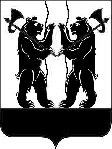 ЯРОСЛАВСКОГО МУНИЦИПАЛЬНОГО РАЙОНАПОСТАНОВЛЕНИЕ25.09.2017                                                                                                                            № 3381Об утверждении муниципальной целевой программы «Развитие муниципальной службы Ярославского муниципального района» на 2015-2019 годы в новой редакцииВ соответствии с федеральными законами  от 2 марта 2007 года № 25-ФЗ «О муниципальной службе в Российской Федерации», от 6 октября 2003 года № 131-ФЗ «Об общих принципах организации местного самоуправления в Российской Федерации», Законом Ярославской области от 27 июня 2007 г.       № 46-з «О муниципальной службе в Ярославской области», Уставом Ярославского муниципального района,  Администрация района                             п о с т а н о в л я е т:1. Утвердить муниципальную целевую программу «Развитие муниципальной службы Ярославского муниципального района» на 2015-2019 годы в новой редакции согласно приложению.2. Управлению финансов и социально-экономического развития Администрации ЯМР осуществлять финансирование данной программы в пределах средств, предусмотренных в бюджете района на очередной финансовый год.3. Признать утратившими силу постановления Администрации Ярославского муниципального района:- от 02.07.2015 № 2779 «Об утверждении муниципальной целевой программы «Развитие муниципальной службы Ярославского муниципального района» на 2015-2017 годы»;- от 31.12.2015 № 3547 «О внесении изменений в постановление Администрации ЯМР от 02.07.2015 № 2779 «Об утверждении муниципальной целевой программы «Развитие муниципальной службы Ярославского муниципального района» на 2015-2017 годы в новой редакции»»;- от 24.02.2016 № 302 «О внесении изменений в постановление Администрации ЯМР от 02.07.2015 № 2779 «Об утверждении муниципальной целевой программы «Развитие муниципальной службы Ярославского муниципального района» на 2015-2017 годы в новой редакции»»;- от 05.09.2016 №1111 «О внесении изменений в постановление Администрации ЯМР от 02.07.2015 № 2779 «Об утверждении муниципальной целевой программы «Развитие муниципальной службы Ярославского муниципального района» на 2015-2017 годы в новой редакции»»;- от 20.09.2016 № 1161 «О внесении изменений в постановление Администрации ЯМР от 02.07.2015№ 2779 «Об утверждении муниципальной целевой программы «Развитие муниципальной службы Ярославского муниципального района» на 2015-2017 годы в новой редакции»»;- от 25.10.2016 № 1335 «О внесении изменений в постановление Администрации ЯМР от 02.07.2015№ 2779 «Об утверждении муниципальной целевой программы «Развитие муниципальной службы Ярославского муниципального района» на 2015-2017 годы в новой редакции»».4. Опубликовать постановление в газете «Ярославский агрокурьер».5. Контроль за исполнением постановления возложить на заместителя Главы Администрации ЯМР по внутренней политике А.А. Сучкова.6. Постановление вступает в силу с момента опубликования.И.о. Главы Ярославскогомуниципального района 	                                                          А.Ю. Леонова ПРИЛОЖЕНИЕк постановлению Администрации ЯМР от 25.09.2017  №  3381Муниципальная целевая программа«Развитие муниципальной службы Ярославского муниципального района»на 2015-2019 годыв новой редакцииI. Паспорт программыII.Сведения об общей потребности в ресурсахIII. Анализ и оценка проблем, решение которых осуществляется путем реализации ПрограммыСовершенствование правовых основ организации и функционирования местного самоуправления, уточнение его места и роли в структуре органов власти является закономерным этапом в развитии органов государственной власти и местного самоуправления Российской Федерации.Местное самоуправление представляет собой один из элементов политической системы современной России, обеспечивающих реализацию принципа народовластия. Будучи максимально приближенным к населению, оно является центральным звеном в механизме взаимодействия гражданского общества и государства.Механизмом и инструментом реализации функций и задач органов местного самоуправления является муниципальная служба. В связи с этим развитие и совершенствование муниципальной службы является одним из условий повышения эффективности взаимодействия общества и власти. Развитие муниципальной службы обеспечивается в том числе муниципальными программами развития муниципальной службы, финансируемыми за счет средств местных бюджетов (ст. 35 Федерального закона от 02 марта 2007 года № 25-ФЗ «О муниципальной службе в Российской Федерации»).Одним из инструментов повышения эффективности муниципального управления является подготовка кадров для органов местного самоуправления. Повышение уровня знаний и овладение профессиональными навыками муниципальных служащих оказывает непосредственное влияние на качество и эффективность принимаемых решений.В современных условиях развитие системы местного самоуправления    и муниципальной службы как его неотъемлемой составляющей осуществляется на основе комплексного подхода. Он подразумевает не только повышение образовательного и профессионального уровня муниципальных служащих, но и процедуру аттестации, и систему мероприятий по совершенствованию нормативной правовой базы, организационно-методическому, методологическому и аналитическому сопровождению в сфере муниципальной службы, рациональное использование существующего кадрового потенциала, воспитание и подготовку нового.Эффективная кадровая политика является основой процесса развития муниципальной службы. Эффективная кадровая политика - составная часть стратегически ориентированной политики муниципального образования. Цель кадровой политики муниципального образования – обеспечение оптимального баланса процессов обновления и сохранения численного и качественного состава кадров в его развитии в соответствии с потребностями самого муниципального образования, требованиями действующего законодательства, состоянием рынка труда.Подготовка кадров для органов местного самоуправления является одним из инструментов повышения эффективности муниципального управления.Эффективность деятельности органов местного самоуправления напрямую зависит от правильности подбора, расстановки и рационального использования кадров, их профессиональной подготовки, квалификации и опыта работы. Отсутствие необходимых знаний и профессиональных навыков муниципальных служащих приводит к низкому качеству управленческих решений и, как следствие, к потере авторитета органов местного самоуправления в глазах населения.В Ярославском муниципальном районе имеются необходимые правовые акты, регулирующие вопросы организации и прохождения муниципальной службы. Ведется мониторинг действующего законодательства Российской Федерации и Ярославской области о местном самоуправлении и муниципальной службе, антикоррупционного законодательства в целях своевременного приведения муниципальных правовых актов Ярославского муниципального района в сфере муниципальной службы в соответствие с вновь принимаемыми правовыми актами Российской Федерации и Ярославской области, разработки требуемых муниципальных правовых актов в сфере муниципальной службы в связи с вступлением в силу вновь принятых правовых актов Российской Федерации и Ярославской области. Вместе с тем сроки разработки требуемых правовых актов необходимо оптимизировать в направлении их сокращения, а анализ и контроль исполнения структурными подразделениями Администрации Ярославского муниципального района действующих правовых актов Российской Федерации, Ярославской области и Ярославского муниципального района в сфере муниципальной службы требуют систематизации и совершенствования. Также необходимо отметить, что ряд действующих правовых актов требует как актуализации, так и доработки с учетом опыта их применения.В целях систематизации правовых актов Ярославского муниципального района в сфере муниципальной службы решением Муниципального Совета Ярославского муниципального района от 22.01.2015 №3 внесены изменения и дополнения в Устав Ярославского муниципального района, которыми были распределены полномочия органов местного самоуправления Ярославского муниципального района по принятию правовых актов по различным вопросам муниципальной службы.В целях реализации Закона Ярославской области от 08 мая 2014г. № 12-з «О внесении изменений в отдельные законодательные акты Ярославской области в сфере государственной гражданской и муниципальной службы» в части установления квалификационных требований к должностям муниципальной службы в 2014 году было подготовлено и принято решение Муниципального Совета ЯМР от 31.07.2014 № 35 «О вопросах муниципальной службы в Ярославском муниципальном районе». Решением утверждены:квалификационные требования к должностям муниципальной службы в органах местного самоуправления Ярославского муниципального района (основные требования, специальные требования должны утверждаться соответствующими органами местного самоуправления (их структурными подразделениями));соответствие классных чинов должностям муниципальной службы в органах местного самоуправления Ярославского муниципального района;виды поощрений муниципальных служащих органов местного самоуправления Ярославского муниципального района.Указанным решением также утверждены соответствие классных чинов должностям муниципальной службы в органах местного самоуправления Ярославского муниципального района, виды поощрений муниципальных служащих органов местного самоуправления Ярославского муниципального района. Ранее действовавшее положение о прохождении муниципальной службы в Ярославском муниципальном районепризнано утратившим силу.В развитие указанного решения принято постановление Администрации Ярославского муниципального района от 01.09.2014 № 3247 «О квалификационных требованиях по должностям муниципальной службы в Администрации Ярославского муниципального района», которым утверждены:специальные квалификационные требования к специальностям (направлениям подготовки), стажу (опыту) работы по специальности по отдельным должностям муниципальной службы в Администрации Ярославского муниципального района;квалификационные требования к профессиональным знаниям и навыкам, необходимым для исполнения должностных обязанностей по должностям муниципальной службы в Администрации Ярославского муниципального района.Постановлением Администрации Ярославского муниципального района от 25.02.2015 № 996 утверждено положение о порядкеустановления, прекращения, приостановления, возобновления, расчета, перерасчета и выплаты пенсий за выслугу лет муниципальным служащим Администрации ЯМР в новой редакции в целях приведения его в соответствие с нормами ЗаконаЯрославской области от 27 июня 2007г.№ 46-з «О муниципальной службе в Ярославской области».В числе муниципальных правовых актов, необходимых в соответствии        с требованиями действующего законодательства, принятых в Ярославском муниципальном районе, следует назвать:- решение Муниципального Совета Ярославского муниципального района от 24.11.2010 № 42 «Об условиях (системе) оплаты труда и порядке формирования фонда оплаты труда служащих Администрации Ярославского муниципального района»;- решение Муниципального Совета Ярославского муниципального районаот 28.06.2012 № 33 «Об утверждении положения о порядке проведения конкурса на замещение должности муниципальной службы                в Администрации ЯМР»;- постановление Администрации Ярославского муниципального района      от 14.09.2010 № 8283 «О классных чинах муниципальной службы Администрации ЯМР»;- постановление Администрации Ярославского муниципального района от 19.10.2010 № 9174 «Об утверждении положения о проведении аттестации муниципальных служащих Администрации ЯМР»;- постановление Администрации Ярославского муниципального района от 08.11.2012 № 4060 «О формировании кадрового резерваи резерва управленческих кадров Администрации ЯМР»;- постановление Администрации Ярославского муниципального района от 28.03.2014 № 1198 «О противодействии коррупциина муниципальной службе»;- постановление Администрации Ярославского муниципального района от 30.04.2013 № 1808 «О комиссии по соблюдению требований                               к служебномуповедению и урегулированию конфликта интересов».Перечисленные правовые акты требуют их анализа с последующим внесением необходимых изменений с целью систематизации, актуализации и учета накопленного опыта их применения. В дальнейшем такая работа должна иметь постоянный, системный характер.Также требует систематизации работа по подготовке должностных инструкций муниципальных служащих.Зачастую отсутствие четкой фиксации должностных обязанностей является оправданием невыполнения, ненадлежащего выполнения или несоблюдения сроков выполнения поставленных перед муниципальными служащими задач. Актуальность должностных инструкций следует поддерживать также и в целях проведения конкурсов для назначения на вакантные должности муниципальной службы и конкурсов для включения в кадровый резерв муниципальной службы, иначе при объявлении таких конкурсов невозможно объективно сформулировать требования к кандидатам и оценить таких кандидатов.Наличие актуальных должностных инструкций требуется также и в целях установления четких критериев оценки качества исполнения должностных обязанностей муниципальных служащих и условий продвижения по службе, наличие которых предусматривается Федеральным законом от 06 октября 2003года № 131-ФЗ «Об общих принципах организации местного самоуправления в Российской Федерации». Без таких критериев крайне сложно объективно оценить качество работы муниципальных служащих и их личный вклад в выполнение задач и функций органов местного самоуправления. Без таких критериев любая оценка будет носить поверхностный, субъективный характер, не будет поддаваться проверке.В целях унификации подходов к подготовке должностных инструкций муниципальных служащих требуется разработать и поддерживать в актуальном состоянии примерную форму должностной инструкции муниципального служащего.На взгляд разработчика программы, подход к правовому регулированию требований к муниципальному служащему и его непосредственных обязанностей, закреплению таких требований и обязанностей в должностных инструкциях должен носить системный характер.Совокупность правовых актов в сфере муниципальной службы должна иметь целостный иерархический характер, и в первую очередь должна быть установлена последовательность актуализации правовых актов от более общих, устанавливающих цели, задачи и функции органов местного самоуправления в целом, через регламентацию целей, задач и функций структурных подразделений Администрации, к правовым актам, устанавливающим непосредственные должностные обязанности каждого муниципального служащего. На каждой из ступеней этой иерархической системы должна быть обеспечена своевременная актуализация правовых актов.Формирование кадрового состава муниципальных служащих Администрации Ярославского муниципального района характеризуется сочетанием конкурсов на замещение вакантных должностей муниципальной службы и назначением муниципальных служащих из кадрового резерва. Кадровый резерв формируется как путем проведения конкурсов, непосредственно направленных на включение в кадровый резерв, так и из числа лиц, участвовавших в конкурсах на замещение должностей муниципальной службы. Вместе с тем число проведенных конкурсов на включение в кадровый резерв нельзя признать достаточным.С целью повышения открытости муниципальной службы, в рамках мероприятий по реализации Федерального закона от 09 февраля 2009 года        № 8-ФЗ «Об обеспечении доступа к информации о деятельности государственных органов и органов местного самоуправления» на официальном сайте Администрации Ярославского муниципального района создан постоянно обновляемый раздел «Муниципальная служба». Вместе с тем для выполнения задачи обеспечения открытости муниципальной службы, доступности информации о муниципальной службе и деятельности муниципальных служащих, повышения престижа муниципальной службы требуется подготовка, размещение на официальном сайте органов местного самоуправления Ярославского муниципального района и публикация в газете «Ярославский агрокурьер» материалов по вопросам муниципальной службы, в том числе посвященных муниципальным служащим, достигшим особых успехов при прохождении муниципальной службы. С учетом необходимости формирования кадрового резерва, о которой говорилось выше, особое внимание следует уделять при этом популяризации конкурсов на включение в кадровый резерв.В целях повышения эффективности работы органов местного самоуправления необходима система обучения муниципальных служащих, включающая в себя как повышение квалификации муниципальных служащих на базе образовательных учреждений, так и проведение мероприятий обучающего характера силами сотрудников Администрации Ярославского муниципального района.Развитие муниципальной службы требует внимательного отношения к условиям труда муниципальных служащих, и прежде всего к общему состоянию административных зданий, в которых находятся их рабочие места. К числу таких зданий в Ярославском муниципальном районе относятся:здание по адресу: г. Ярославль, ул. Зои Космодемьянской, дом 10а (руководство Администрации ЯМР, контрольно-счетная палата ЯМР, управление делами (за исключением архивного отдела), отдел бухгалтерского учета, управление финансов и социально-экономического развития, отдел по ВМР, ГО и ЧС, управление образования, управление труда и социальной поддержки населения, комитет по управлению муниципальным имуществом Администрации ЯМР);здание по адресу: г. Ярославль, Московский проспект, дом 11/12 (управление развития АПК, экологии и природопользования, отдел по делам несовершеннолетних и защите их прав, отдел ЗАГС, отдел архитектуры и градостроительства Администрации ЯМР);здание по адресу: Ярославский район, р. п. Лесная Поляна, д. 37 (архивный отдел управления делами Администрации ЯМР);здание по адресу: Ярославский район, р. п. Лесная Поляна, д.41 (отдел культуры, молодежной политики и спорта Администрации ЯМР);здание по адресу: Ярославский район, д. Кузнечиха, ул. Центральная,               д. 35 (управление развития АПК, экологии  и  природопользования Администрации ЯМР);здание по адресу: г. Ярославль, ул. Чехова, д. 2 (МКУ «МФЦР» ЯМР). К сожалению, не все перечисленные здания отвечают установленным требованиям. Так, проведенный осмотр котельной в доме № 11/12 по Московскому проспекту (построен в конце 19 века) показал, что 2 электродных котла (электролизного типа, марка неизвестна) изношены на 100 %, износ сальников составляет 100 %, ручной регулятор вышел из строя, отсутствуют приборы автоматики, в случае поломки отремонтировать невозможно в связи с тем, что данные котлы сняты с производства и запчасти к ним отсутствуют. Помимо приобретения и монтажа нового котельного оборудования, потребуется проведение ряда строительных, электромонтажных, пусконаладочных и погрузочно-разгрузочных работ в котельной согласно имеющейся смете на капитальный ремонт. В целях обеспечения надлежащих условий труда муниципальных служащих капитальный ремонт необходимо провести в течение ближайшего времени (к началу отопительного сезона 2015 года).Развитие муниципальной службы необходимо осуществлять во взаимодействии с органами государственной власти Ярославской области, органами местного самоуправления муниципальных образований Ярославской области, органами местного самоуправления поселений, входящих в состав района, с целью обмена опытом, сравнительного анализа оптимальности организации деятельности муниципальных служащих, выработки оптимальных подходов к регулированию вопросов муниципальной службы, разрешения коллизионных вопросов.Для планирования развития муниципальной службы необходимы разработка и внедрение методик комплексной оценки муниципальных служащих, постоянный анализ деятельности муниципальных служащих, ее результативности, вклада муниципальных служащих в выполнение задач и функций органов местного самоуправления, их структурных подразделений, анализ потребностей в развитии в сфере муниципальной службы (обучении, внедрении новых информационных технологий, оптимизации управленческих процессов и т.п.).Программный механизм выполнения задач развития муниципальной службы позволяет добиться комплексного и целостного подхода к ее развитию, который охватывал бы всю совокупность целей и задач развития. Задачи развития муниципальной службы являются взаимосвязанными и решение одной задачи без решения других не будет эффективным и не приведет к желаемому результату, к достижению целей развития муниципальной службы.При использовании программно-целевого метода могут возникнуть риски, связанные с организационными трудностями и недостаточным ресурсным обеспечением мероприятий Программы. Для выполнения отдельных мероприятий Программы, в частности для обучения муниципальных служащих, предусмотрено финансовое обеспечение, и недофинансирование мероприятий Программы приведет к невыполнению соответствующей задачи в необходимом объеме, что ввиду взаимосвязанности задач скажется на результатах Программы в целом.Организационные риски связаны с тем существенным объемом работы, который должны будут выполнить все участники Программы, и в необходимой координации их усилий. Недостаточный уровень координации, недостаточная слаженность работы и неодинаковый уровень усилий участников Программы по ее реализации безусловно скажутся на эффективности и результативности Программы.IV. Цель и задачи ПрограммыЦель Программы: повышение эффективности и результативности муниципальной службы в Ярославском муниципальном районе на основе комплексного и системного планирования развития муниципальной службы в соответствии с целями и задачами социально-экономического развития района, задачами и функциями органов местного самоуправления района.Задачи Программы:1. Актуализация документов, регламентирующих деятельность муниципальных служащих.2. Обеспечение открытости муниципальной службы, доступности информации о муниципальной службе и деятельности муниципальных служащих, повышение престижа муниципальной службы.3. Профессиональное развитие муниципальных служащих.4. Формирование и использование кадрового резерва муниципальной службы.5. Внедрение механизмов противодействия коррупции, предупреждения и урегулирования конфликта интересов на муниципальной службе.6. Взаимодействие с органами местного самоуправления поселений по вопросам муниципальной службы и оказание им методической помощи.7. Улучшение условий труда муниципальных служащих.V. Перечень и описание программных мероприятийСписок сокращенных обозначенийМБ – местный бюджет;ОБ – областной бюджет;УД – управление делами Администрации Ярославского муниципального района;МКУ МФЦР ЯМР – муниципальное казенное учреждение «Многофункциональный центр развития» Ярославского муниципального района;СПА – структурные подразделения Администрации Ярославского муниципального района (в рамках их компетенции);УПОМЗ– управление правового обеспечения и муниципального заказа Администрации Ярославского муниципального района.УПККМЗ - Отдел по противодействию коррупции и контролю в сфере муниципальных закупок. VI. Сведения о распределении объемов и источников финансирования по годамVII. Управление Программой и контроль за ходом ее реализацииУправление Программой осуществляется заместителем Главы Администрации ЯМР по внутренней политике, который осуществляет непосредственный контроль за ее реализацией и несет ответственность за эффективность и результативность Программы.Общая координация и текущий контроль за ходом реализации Программы осуществляется управлением делами Администрации ЯМР.Общая координация и текущий контроль за ходом реализации мероприятий Программы по улучшению условий труда муниципальных служащих (задача 7) осуществляется первым Заместителем Главы Администрации ЯМР.Проверка целевого использования средств, выделенных на реализацию мероприятий Программы, осуществляется в соответствии с действующим законодательством.Управление Программой и контроль за ходом ее реализации осуществляется путем:- координации действий всех исполнителей Программы;- ежегодного уточнения затрат по программным мероприятиям и состава исполнителей;- обеспечения эффективного и целевого использования финансовых средств, качества проводимых мероприятий, выполнения срока реализации;- предоставления в установленном порядке отчетов о ходе реализации Программы.Исполнители Программы обеспечивают реализацию закрепленных за ними мероприятий, ежеквартально не позднее 10 числа месяца, следующего за отчетным кварталом, представляют информацию о ходе реализации мероприятий Программы в управление делами Администрации ЯМР,                   в соответствии с действующим законодательством несут ответственность             за своевременное выполнение Программы, достижение результатов, рациональное использование выделенных бюджетных средств,                             за достоверность представляемых сведений о финансировании и реализации Программы.В рамках реализации Программы функции муниципального заказчика при заключении муниципальных контрактов (гражданско-правовых договоров) на оказание услуг по профессиональной подготовке муниципальных служащих Ярославского муниципального района выполняет Администрация Ярославского муниципального района.При реализации мероприятий Программы по улучшению условий труда муниципальных служащих (задача 7) функции муниципального заказчика при заключении муниципальных контрактов выполняет муниципальное казенное учреждение «Многофункциональный центр развития» Ярославского муниципального района.VIII. Целевые показатели, методика оценки   результативности                            и эффективности  реализации ПрограммыПри расчете комплексного показателя эффективности используются следующие основные целевые показатели и их весовые коэффициенты:Особенности подсчета достигнутых значений отдельных целевых показателей:1) показатель, приведенный в пункте 5 таблицы: в общем числе назначений учитываются любые назначения на должности муниципальной службы в Администрации Ярославского муниципального района и ее структурных подразделениях, в том числе в порядке перевода,          за исключением случаев, в которых не проводятся конкурсы на замещение должности муниципальной службы (обязанность назначить на вакантную должность в силу закона, например, при проведении процедур сокращения численности (штата); перевод сотрудников на другие должности                            с одновременным исключением из штата ранее занимаемых ими должностей (ставок) или ликвидацией структурных подразделений; перевод, а равно увольнение с последующим назначением, сотрудников на нижестоящие должности, должности того же уровня (в соответствии с реестром должностей муниципальной службы) или те же должности(за исключением случаев, когда лицо, ранее назначенное временно, принимается (переводится) на должность муниципальной службы, замещаемую на постоянной основе), в том же или ином структурном подразделении Администрации ЯМР, в том числе в связи с изменениеморганизационно-штатной структуры; назначение с заключением срочного трудового договора; назначение на высшие и младшие должности муниципальной службы);2) в показателях, приведенных в пунктах 9-11 таблицы, под кадровым резервом понимается как кадровый резерв для замещения вакантных должностей муниципальной службы Ярославского муниципального района, так и муниципальный резерв управленческих кадров Ярославского муниципального района; до согласования с Контрольно-счетной палатой ЯМР участия Контрольно-счетной палаты ЯМР в мероприятиях по формированию кадрового резерва учитываются только кадровый резерв, сформированный Администрацией ЯМР, и назначения на должности муниципальной службы в Администрации ЯМР;3) показатель, приведенный в пункте 9 таблицы:учитываются как должности, так и категории должностей, входящие                в указанные группы, а также указанные группы в целом, если кадровый резерв формировался по группам должностей. Погруппами категориям должностей в качестве имеющих кадровый резерв считаются все должности, входящие в такую группу (категорию), имеющую кадровый резерв,                      но не более фактического числа лиц, включенных в кадровый резерв                   по соответствующей группе (категории). Одна и та же должность не должна учитываться дважды;4) показатель, приведенный в пункте 10 таблицы:а) учитываются только конкурсы, проведенные в соответствующий период и завершившиеся результатом – рекомендацией о включении кого-либо в кадровый резерв; б) проведенные конкурсы учитываются в том периоде, в котором они завершены;5) показатель, приведенный в пункте 11 таблицы:а) лицо, состоящее в кадровом резерве, считается назначенным                              из кадрового резерва в случае назначения (в том числе в порядке перевода) его на должность муниципальной службы, по которой оно включено                     в кадровый резерв, или должность из группы (категории) должностей,                    по которой оно включено в кадровый резерв, а равно при назначении (в том числе в порядке перевода) его на другую должность муниципальной службы, квалификационным требованиям по которой оно соответствует, но не выше должности или группы должностей, по которым оно включено в кадровый резерв;б) в общем числе назначений учитываются любые назначения                                       на должности муниципальной службы в Администрации Ярославского муниципального района и ее структурных подразделениях, в том числе                в порядке перевода, за исключением случаев, при которых не используется кадровый резерв (обязанность назначить на вакантную должность в силу закона, например, при проведении процедур сокращения численности (штата); перевод сотрудников на другие должности с одновременным исключением из штата ранее занимаемых ими должностей (ставок) или ликвидацией структурных подразделений; перевод, а равно увольнение                  с последующим назначением, сотрудников на нижестоящие должности, должности того же уровня (в соответствии с реестром должностей муниципальной службы) или те же должности(за исключением случаев, когда лицо, ранее назначенное временно, принимается (переводится)                   на должность муниципальной службы, замещаемую на постоянной основе)             в том же или ином структурном подразделении Администрации ЯМР, в том числе в связи с изменениеморганизационно-штатной структуры; временное назначение на замещенные муниципальными служащими должности                      в случаях длительных отпусков или длительной нетрудоспособности).Результативность исполнения (Rпр) Программы рассчитывается                        по формуле:где:K i   - весовой коэффициент приоритетности показателя;X i тек   - значение показателя на текущую дату;X i план  - плановое значение показателя на текущую дату.Оценка результативности исполнения Программы производится                         по следующим критериям:- низкая результативность (Rпр< 85 процентов);- средняя результативность (85 процентов ≤ Rпр< 95 процентов);- высокая результативность (Rпр ≥ 95 процентов).Эффективность исполнения Программы (Eпр) рассчитывается по формуле:						RпрEпр= Fфакт / Fплангде:F факт     - сумма финансирования на текущую дату;F план   - плановая сумма финансирования по Программе на текущий год.Оценка эффективности исполнения Программы производится                           по следующим критериям:- низкоэффективное исполнение (Eпр< 90 процентов);- эффективное исполнение (90 процентов ≤ Eпр< 100 процентов);- высокоэффективное исполнение (Eпр ≥ 100 процентов).Наименование ПрограммыМуниципальная целевая программа «Развитие муниципальной службы Ярославского муниципального района» на 2015-2019 годы (далее – Программа)Основание разработки Программы- Федеральный закон от 02 марта 2007 года  № 25-ФЗ                «О муниципальной службе в Российской Федерации»;- Федеральный закон от 06 октября 2003 года № 131-ФЗ «Об общих принципах организации местного самоуправления в Российской Федерации»;- Закон Ярославской области от 27 июня 2007г.  № 46-з            «О муниципальной службе в Ярославской области»;- Устав Ярославского муниципального района Ярославской областиЗаказчик ПрограммыАдминистрация Ярославского муниципального районаРазработчик ПрограммыУправление делами Администрации Ярославского муниципального районаИсполнители Программы- Управление делами Администрации Ярославского муниципального района;- Муниципальное учреждение «Многофункциональный центр развития» Ярославского муниципального района;- Структурные подразделения Администрации Ярославского муниципального района (в рамках их компетенции)Координатор ПрограммыУправление делами Администрации Ярославского муниципального районаЦель ПрограммыПовышение эффективности и результативности муниципальной службы в Ярославском муниципальном районе на основе комплексного и системного планирования развития муниципальной службы в соответствии с целями и задачами социально-экономического развития района, задачами и функциями органов местного самоуправления районаПеречень разделов ПрограммыI. Паспорт ПрограммыII. Сведения об общей потребности в ресурсахIII. Анализ и оценка проблем, решение которых осуществляется путем реализации ПрограммыIV. Цель и задачи ПрограммыV. Перечень и описание программных мероприятийVI. Сведения о распределении объемов и источников финансирования по годамVII. Управление Программой и контроль за ходом ее реализацииVIII. Целевые показатели, методика оценки результативности  и эффективности реализации ПрограммыСроки реализации Программы2015-2019 годыОбъем и источники финансирования ПрограммыКонтроль за исполнением ПрограммыЗаместитель Главы Администрации ЯМР по внутренней политике Ожидаемые конечные результаты реализации Программы1. Актуализация документов, регламентирующих деятельность муниципальных служащих.2. Обеспечение открытости муниципальной службы, доступности информации о муниципальной службе и деятельности муниципальных служащих, повышение престижа муниципальной службы.3. Повышение квалификации10 муниципальных служащихежегодно в образовательных учреждениях; создание системы проведения в Администрации ЯМР мероприятий обучающего характера для муниципальных служащих.4. Формирование кадрового резерва муниципальной службы и обеспечение его использования.5. Внедрение механизмов противодействия коррупции, предупреждения и урегулирования конфликта интересов на муниципальной службе.6. Создание системы методического обеспечения муниципальной службы поселений, входящих в состав района.7. Проведение капитального ремонта котельной в одном административном здании.Источники финансированияПлановый объем финансирования (тыс.руб.)Плановый объем финансирования (тыс.руб.)Плановый объем финансирования (тыс.руб.)Плановый объем финансирования (тыс.руб.)Плановый объем финансирования (тыс.руб.)Плановый объем финансирования (тыс.руб.)Источники финансированиявсегов том числе по годамв том числе по годамв том числе по годамв том числе по годамв том числе по годамИсточники финансированиявсего20152016201720182019Федеральный бюджетОбластной бюджет498,696283,696215,000Местный бюджет1021,360471,360100,000250,000100,000100,000Внебюджетные источникиИтого по программе1520,056755,056315,000250,000100,000100,000№ п/п Наименование мероприятия Сроки испол-ненияИсполнительИсточник финансированияОбъем финансирования,  тыс.руб.Объем финансирования,  тыс.руб.Объем финансирования,  тыс.руб.Объем финансирования,  тыс.руб.Объем финансирования,  тыс.руб.Объем финансирования,  тыс.руб.№ п/п Наименование мероприятия Сроки испол-ненияИсполнительИсточник финансированияВсего201520162017201820191 2 3 4 567891011Цель: повышение эффективности и результативности муниципальной службы в Ярославском муниципальном районе на основе комплексного и системного планирования развития муниципальной службы в соответствии с целями и задачами социально-экономического развития района, задачами и функциями органов местного самоуправления районаЦель: повышение эффективности и результативности муниципальной службы в Ярославском муниципальном районе на основе комплексного и системного планирования развития муниципальной службы в соответствии с целями и задачами социально-экономического развития района, задачами и функциями органов местного самоуправления районаЦель: повышение эффективности и результативности муниципальной службы в Ярославском муниципальном районе на основе комплексного и системного планирования развития муниципальной службы в соответствии с целями и задачами социально-экономического развития района, задачами и функциями органов местного самоуправления районаЦель: повышение эффективности и результативности муниципальной службы в Ярославском муниципальном районе на основе комплексного и системного планирования развития муниципальной службы в соответствии с целями и задачами социально-экономического развития района, задачами и функциями органов местного самоуправления районаЦель: повышение эффективности и результативности муниципальной службы в Ярославском муниципальном районе на основе комплексного и системного планирования развития муниципальной службы в соответствии с целями и задачами социально-экономического развития района, задачами и функциями органов местного самоуправления районаЦель: повышение эффективности и результативности муниципальной службы в Ярославском муниципальном районе на основе комплексного и системного планирования развития муниципальной службы в соответствии с целями и задачами социально-экономического развития района, задачами и функциями органов местного самоуправления районаЦель: повышение эффективности и результативности муниципальной службы в Ярославском муниципальном районе на основе комплексного и системного планирования развития муниципальной службы в соответствии с целями и задачами социально-экономического развития района, задачами и функциями органов местного самоуправления районаЦель: повышение эффективности и результативности муниципальной службы в Ярославском муниципальном районе на основе комплексного и системного планирования развития муниципальной службы в соответствии с целями и задачами социально-экономического развития района, задачами и функциями органов местного самоуправления районаЦель: повышение эффективности и результативности муниципальной службы в Ярославском муниципальном районе на основе комплексного и системного планирования развития муниципальной службы в соответствии с целями и задачами социально-экономического развития района, задачами и функциями органов местного самоуправления районаЦель: повышение эффективности и результативности муниципальной службы в Ярославском муниципальном районе на основе комплексного и системного планирования развития муниципальной службы в соответствии с целями и задачами социально-экономического развития района, задачами и функциями органов местного самоуправления районаЦель: повышение эффективности и результативности муниципальной службы в Ярославском муниципальном районе на основе комплексного и системного планирования развития муниципальной службы в соответствии с целями и задачами социально-экономического развития района, задачами и функциями органов местного самоуправления районаЗадача1. Актуализация документов, регламентирующих деятельность муниципальных служащихЗадача1. Актуализация документов, регламентирующих деятельность муниципальных служащихЗадача1. Актуализация документов, регламентирующих деятельность муниципальных служащихЗадача1. Актуализация документов, регламентирующих деятельность муниципальных служащихЗадача1. Актуализация документов, регламентирующих деятельность муниципальных служащихЗадача1. Актуализация документов, регламентирующих деятельность муниципальных служащихЗадача1. Актуализация документов, регламентирующих деятельность муниципальных служащихЗадача1. Актуализация документов, регламентирующих деятельность муниципальных служащихЗадача1. Актуализация документов, регламентирующих деятельность муниципальных служащих1.1Своевременное приведение в соответствие с действующим законодательством правовых актов в сфере муниципальной службы2015-2019УД-------1.2Разработка и поддержание в актуальном состоянии примерной формы должностной инструкции муниципального служащего Администрации ЯМР2015-2019УД-------1.3Актуализация должностных инструкций муниципальных служащих Администрации ЯМР2015-2019СПА, УД-------Итого по задаче 1:Итого по задаче 1:МБМБМБЗадача 2. Обеспечение открытости муниципальной службы, доступности информации о муниципальной службе и деятельности муниципальных служащих, повышение престижа муниципальной службыЗадача 2. Обеспечение открытости муниципальной службы, доступности информации о муниципальной службе и деятельности муниципальных служащих, повышение престижа муниципальной службыЗадача 2. Обеспечение открытости муниципальной службы, доступности информации о муниципальной службе и деятельности муниципальных служащих, повышение престижа муниципальной службыЗадача 2. Обеспечение открытости муниципальной службы, доступности информации о муниципальной службе и деятельности муниципальных служащих, повышение престижа муниципальной службыЗадача 2. Обеспечение открытости муниципальной службы, доступности информации о муниципальной службе и деятельности муниципальных служащих, повышение престижа муниципальной службыЗадача 2. Обеспечение открытости муниципальной службы, доступности информации о муниципальной службе и деятельности муниципальных служащих, повышение престижа муниципальной службыЗадача 2. Обеспечение открытости муниципальной службы, доступности информации о муниципальной службе и деятельности муниципальных служащих, повышение престижа муниципальной службыЗадача 2. Обеспечение открытости муниципальной службы, доступности информации о муниципальной службе и деятельности муниципальных служащих, повышение престижа муниципальной службыЗадача 2. Обеспечение открытости муниципальной службы, доступности информации о муниципальной службе и деятельности муниципальных служащих, повышение престижа муниципальной службыЗадача 2. Обеспечение открытости муниципальной службы, доступности информации о муниципальной службе и деятельности муниципальных служащих, повышение престижа муниципальной службыЗадача 2. Обеспечение открытости муниципальной службы, доступности информации о муниципальной службе и деятельности муниципальных служащих, повышение престижа муниципальной службы2.1Повышение уровня осведомленности населения о деятельности муниципальных служащих Ярославского муниципального района с использованием средств массовой информации и информационно-телекоммуникационной сети «Интернет»2015-2019УДМБ150,000--150,000--2.2Проведение конкурсов на замещение вакантных должностей муниципальной службы2015-2019УД,СПА-------Итого по задаче2:Итого по задаче2:МБМБМБ150,00150,000--Задача 3. Профессиональное развитие муниципальных служащихЗадача 3. Профессиональное развитие муниципальных служащихЗадача 3. Профессиональное развитие муниципальных служащихЗадача 3. Профессиональное развитие муниципальных служащихЗадача 3. Профессиональное развитие муниципальных служащихЗадача 3. Профессиональное развитие муниципальных служащихЗадача 3. Профессиональное развитие муниципальных служащихЗадача 3. Профессиональное развитие муниципальных служащихЗадача 3. Профессиональное развитие муниципальных служащих3.1Утверждение плана обучения муниципальных служащих2015-2019УД-------3.2Организация обучения муниципальных служащих в образовательных учреждениях2015-2019УДМБ500,000100,000100,000100,000100,000100,0003.3Систематическое проведение на регулярной основе мероприятий обучающего характера (семинаров, совещаний, конференций, «круглых столов», инструктажей) для муниципальных служащих в Администрации Ярославского муниципального района2015-2019УД-------Итого по задаче 3:Итого по задаче 3:МБМБМБ500,000100,000100,000100,000100,000100,000Задача 4. Формирование и использование кадрового резерва муниципальной службыЗадача 4. Формирование и использование кадрового резерва муниципальной службыЗадача 4. Формирование и использование кадрового резерва муниципальной службыЗадача 4. Формирование и использование кадрового резерва муниципальной службыЗадача 4. Формирование и использование кадрового резерва муниципальной службыЗадача 4. Формирование и использование кадрового резерва муниципальной службыЗадача 4. Формирование и использование кадрового резерва муниципальной службыЗадача 4. Формирование и использование кадрового резерва муниципальной службыЗадача 4. Формирование и использование кадрового резерва муниципальной службы4.1Формирование кадрового резерва муниципальной службы2015-2019УД,СПА-------4.2Использование кадрового резерва2015-2019УД,СПА-------Итого по задаче 4:Итого по задаче 4:МБМБМБЗадача 5. Внедрение механизмов противодействия коррупции, предупреждения и урегулирования конфликта интересов на муниципальной службеЗадача 5. Внедрение механизмов противодействия коррупции, предупреждения и урегулирования конфликта интересов на муниципальной службеЗадача 5. Внедрение механизмов противодействия коррупции, предупреждения и урегулирования конфликта интересов на муниципальной службеЗадача 5. Внедрение механизмов противодействия коррупции, предупреждения и урегулирования конфликта интересов на муниципальной службеЗадача 5. Внедрение механизмов противодействия коррупции, предупреждения и урегулирования конфликта интересов на муниципальной службеЗадача 5. Внедрение механизмов противодействия коррупции, предупреждения и урегулирования конфликта интересов на муниципальной службеЗадача 5. Внедрение механизмов противодействия коррупции, предупреждения и урегулирования конфликта интересов на муниципальной службеЗадача 5. Внедрение механизмов противодействия коррупции, предупреждения и урегулирования конфликта интересов на муниципальной службеЗадача 5. Внедрение механизмов противодействия коррупции, предупреждения и урегулирования конфликта интересов на муниципальной службе5.1Разработка полного объема нормативных правовых документов в сфере противодействия коррупции за отчетный период2015-2019УПККМЗ-------5.2Организация и проведение заседаний комиссии по соблюдению требований к служебному поведению и урегулированию конфликта интересов2015-2019УПОМЗ-------Итого по задаче5:Итого по задаче5:МБМБМБЗадача 6. Взаимодействие с органами местного самоуправления поселений по вопросам муниципальной службы и оказание им методической помощиЗадача 6. Взаимодействие с органами местного самоуправления поселений по вопросам муниципальной службы и оказание им методической помощиЗадача 6. Взаимодействие с органами местного самоуправления поселений по вопросам муниципальной службы и оказание им методической помощиЗадача 6. Взаимодействие с органами местного самоуправления поселений по вопросам муниципальной службы и оказание им методической помощиЗадача 6. Взаимодействие с органами местного самоуправления поселений по вопросам муниципальной службы и оказание им методической помощиЗадача 6. Взаимодействие с органами местного самоуправления поселений по вопросам муниципальной службы и оказание им методической помощиЗадача 6. Взаимодействие с органами местного самоуправления поселений по вопросам муниципальной службы и оказание им методической помощиЗадача 6. Взаимодействие с органами местного самоуправления поселений по вопросам муниципальной службы и оказание им методической помощиЗадача 6. Взаимодействие с органами местного самоуправления поселений по вопросам муниципальной службы и оказание им методической помощиЗадача 6. Взаимодействие с органами местного самоуправления поселений по вопросам муниципальной службы и оказание им методической помощиЗадача 6. Взаимодействие с органами местного самоуправления поселений по вопросам муниципальной службы и оказание им методической помощи6.1Оказание методической помощи и организация взаимодействия с органами местного самоуправления поселений, входящих в состав Ярославского муниципального района2015-2019УД-------Итого по задаче 6:Итого по задаче 6:МБМБМБЗадача 7. Улучшение условий труда муниципальных служащихЗадача 7. Улучшение условий труда муниципальных служащихЗадача 7. Улучшение условий труда муниципальных служащихЗадача 7. Улучшение условий труда муниципальных служащихЗадача 7. Улучшение условий труда муниципальных служащихЗадача 7. Улучшение условий труда муниципальных служащихЗадача 7. Улучшение условий труда муниципальных служащихЗадача 7. Улучшение условий труда муниципальных служащихЗадача 7. Улучшение условий труда муниципальных служащихЗадача 7. Улучшение условий труда муниципальных служащихЗадача 7. Улучшение условий труда муниципальных служащих7.1Приобретение и монтаж котельного оборудования в целях проведения капитального ремонта котельной в административном здании по адресу: г. Ярославль, Московский проспект, дом 11/122015МКУ МФЦР ЯМРМБ169,232169,232--7.2Проведение капитального ремонта котельной в административном здании по адресу: г. Ярославль, Московский проспект, дом 11/122015-2016МКУ МФЦР ЯМРМБОБ202,128498,696202,128283,696-215,000---Итого по задаче 7:Итого по задаче 7:МБОБМБОБМБОБ371,360498,696371,360283,696-215,000------Итого по Программе:Итого по Программе:МБОБВсегоМБОБВсегоМБОБВсего1021,360498,6961520,056471,360283,696755,056100,000215,000315,000250,000-250,000100,000-100,000100,000-100,000Источники финансированияПлановый объем финансирования (тыс.руб.)Плановый объем финансирования (тыс.руб.)Плановый объем финансирования (тыс.руб.)Плановый объем финансирования (тыс.руб.)Плановый объем финансирования (тыс.руб.)Плановый объем финансирования (тыс.руб.)Источники финансированиявсегов том числе по годамв том числе по годамв том числе по годамв том числе по годамв том числе по годамИсточники финансированиявсего20152016201720182019Федеральный бюджетОбластной бюджет498,696283,696215,000Местный бюджет1021,360471,360100,000250,000100,000100,000Внебюджетные источникиИтого по программе1520,056755,056315,000250,000100,000100,000№ п/пНаименование показателяЗначение весового коэффициентаПлановые значенияПлановые значенияПлановые значенияПлановые значенияПлановые значения№ п/пНаименование показателяЗначение весового коэффициентана 01.01.2016 на 01.01.2017 на 01.01.2018 на 01.01.2019на 01.01.202012345678Задача 1.Актуализация документов, регламентирующих деятельность муниципальных служащихЗадача 1.Актуализация документов, регламентирующих деятельность муниципальных служащихЗадача 1.Актуализация документов, регламентирующих деятельность муниципальных служащихЗадача 1.Актуализация документов, регламентирующих деятельность муниципальных служащихЗадача 1.Актуализация документов, регламентирующих деятельность муниципальных служащихЗадача 1.Актуализация документов, регламентирующих деятельность муниципальных служащихЗадача 1.Актуализация документов, регламентирующих деятельность муниципальных служащихЗадача 1.Актуализация документов, регламентирующих деятельность муниципальных служащих1Проведение ежеквартального анализа состояния правовых актов Ярославского муниципального района, регулирующих вопросы муниципальной службы, в целях приведения их в соответствие с действующим законодательством0,034 (за2015г)4 (за 2016г)4 (за 2017г)4 (за 2018г)4 (за 2019г)2Наличие утвержденной примерной формы должностной инструкции муниципального служащего Администрации ЯМР0,03дадададада3Доля должностных инструкций, актуализировавшихся (утверждавшихся, изменявшихся) менее двух лет назад, от общего количества должностей муниципальной службы0,0425%60%95%95%95%Задача 2. Обеспечение открытости муниципальной службы, доступности информации о муниципальной службе и деятельности муниципальных служащих, повышение престижа муниципальной службыЗадача 2. Обеспечение открытости муниципальной службы, доступности информации о муниципальной службе и деятельности муниципальных служащих, повышение престижа муниципальной службыЗадача 2. Обеспечение открытости муниципальной службы, доступности информации о муниципальной службе и деятельности муниципальных служащих, повышение престижа муниципальной службыЗадача 2. Обеспечение открытости муниципальной службы, доступности информации о муниципальной службе и деятельности муниципальных служащих, повышение престижа муниципальной службыЗадача 2. Обеспечение открытости муниципальной службы, доступности информации о муниципальной службе и деятельности муниципальных служащих, повышение престижа муниципальной службыЗадача 2. Обеспечение открытости муниципальной службы, доступности информации о муниципальной службе и деятельности муниципальных служащих, повышение престижа муниципальной службыЗадача 2. Обеспечение открытости муниципальной службы, доступности информации о муниципальной службе и деятельности муниципальных служащих, повышение престижа муниципальной службыЗадача 2. Обеспечение открытости муниципальной службы, доступности информации о муниципальной службе и деятельности муниципальных служащих, повышение престижа муниципальной службы4Ведение с постоянным обновлением раздела «Муниципальная служба» официального сайта Администрации Ярославского муниципального района0,04дадададада5Доля должностей муниципальной службы, замещенных в текущем году по результатам проведения конкурсов на замещение вакантных должностей муниципальной службы, от общего числа учитываемых назначений на должности муниципальной службы в Администрации Ярославского муниципального района в текущем году0,0525% (в 2015 году)30% (в 2016 году)35% (в 2017 году)30 % (в 2018 году)30 % (в 2019 году)Задача 3. Профессиональное развитие муниципальных служащихЗадача 3. Профессиональное развитие муниципальных служащихЗадача 3. Профессиональное развитие муниципальных служащихЗадача 3. Профессиональное развитие муниципальных служащихЗадача 3. Профессиональное развитие муниципальных служащихЗадача 3. Профессиональное развитие муниципальных служащих6Утверждение плана обучения муниципальных служащих0,01дадададада7Количество муниципальных служащих, прошедших обучение в рамках реализации Программы0,210 (в 2015 году)10 (в 2016 году)10 (в 2017 году)10 (в 2018 году)10 (в 2019 году)8Количество проведенных мероприятий обучающего характера (семинаров, совещаний, конференций, «круглых столов», инструктажей) для муниципальных служащих0,063 (в 2015 году)4 (в 2016 году)5 (в 2017 году)4 (в 2018 году)4 (в 2019 году)Задача 4. Формирование и использование кадрового резерва муниципальной службыЗадача 4. Формирование и использование кадрового резерва муниципальной службыЗадача 4. Формирование и использование кадрового резерва муниципальной службыЗадача 4. Формирование и использование кадрового резерва муниципальной службыЗадача 4. Формирование и использование кадрового резерва муниципальной службыЗадача 4. Формирование и использование кадрового резерва муниципальной службыЗадача 4. Формирование и использование кадрового резерва муниципальной службыЗадача 4. Формирование и использование кадрового резерва муниципальной службы9Доля должностей муниципальной службы высшей, главной и ведущей групп, на которые сформирован кадровый резерв0,0635 %40 %45 %40 %40 %10Количество проведенных конкурсов на включение в кадровый резерв0,066(в 2015 году)8 (в 2016 году)10 (в 2017 году)8 (в 2018 году)8 (в 2019 году)11Доля использования кадрового резерва по отношению ко всем учитываемым назначениям0,0635 % (в 2015 году)40 % (в 2016 году)45 % (в 2017 году)40 % (в 2018 году)40 % (в 2019 году)Задача 5. Внедрение механизмов противодействия коррупции, предупреждения и урегулирования конфликта интересов на муниципальной службеЗадача 5. Внедрение механизмов противодействия коррупции, предупреждения и урегулирования конфликта интересов на муниципальной службеЗадача 5. Внедрение механизмов противодействия коррупции, предупреждения и урегулирования конфликта интересов на муниципальной службеЗадача 5. Внедрение механизмов противодействия коррупции, предупреждения и урегулирования конфликта интересов на муниципальной службеЗадача 5. Внедрение механизмов противодействия коррупции, предупреждения и урегулирования конфликта интересов на муниципальной службеЗадача 5. Внедрение механизмов противодействия коррупции, предупреждения и урегулирования конфликта интересов на муниципальной службеЗадача 5. Внедрение механизмов противодействия коррупции, предупреждения и урегулирования конфликта интересов на муниципальной службеЗадача 5. Внедрение механизмов противодействия коррупции, предупреждения и урегулирования конфликта интересов на муниципальной службе12Проведение ежеквартального анализа состояния правовых актов Ярославского муниципального района, регулирующих вопросы противодействия коррупции, в целях приведения их в соответствие с действующим законодательством0,054 (за 2015 год)4 (за 2016 год)4 (за 2017 год)4 (за 2018 год)4 (за 2019 год)13Количество плановых заседаний комиссии по соблюдению требований к служебному поведению и урегулированию конфликта интересов0,052 (за 2015 год)3 (за 2016 год)4(за 2017 год)4 (за 2018 год)4 (за 2019 год)Задача 6. Взаимодействие с органами местного самоуправления поселений по вопросам муниципальной службы и оказание им методической помощиЗадача 6. Взаимодействие с органами местного самоуправления поселений по вопросам муниципальной службы и оказание им методической помощиЗадача 6. Взаимодействие с органами местного самоуправления поселений по вопросам муниципальной службы и оказание им методической помощиЗадача 6. Взаимодействие с органами местного самоуправления поселений по вопросам муниципальной службы и оказание им методической помощиЗадача 6. Взаимодействие с органами местного самоуправления поселений по вопросам муниципальной службы и оказание им методической помощиЗадача 6. Взаимодействие с органами местного самоуправления поселений по вопросам муниципальной службы и оказание им методической помощиЗадача 6. Взаимодействие с органами местного самоуправления поселений по вопросам муниципальной службы и оказание им методической помощиЗадача 6. Взаимодействие с органами местного самоуправления поселений по вопросам муниципальной службы и оказание им методической помощи14Количество проведенных мероприятий в рамках оказания методической помощи и взаимодействия с органами местного самоуправления поселений, входящих в состав Ярославского муниципального района0,0634444Задача 7. Улучшение условий труда муниципальных служащихЗадача 7. Улучшение условий труда муниципальных служащихЗадача 7. Улучшение условий труда муниципальных служащихЗадача 7. Улучшение условий труда муниципальных служащихЗадача 7. Улучшение условий труда муниципальных служащихЗадача 7. Улучшение условий труда муниципальных служащихЗадача 7. Улучшение условий труда муниципальных служащихЗадача 7. Улучшение условий труда муниципальных служащих15Количество административных зданий, в которых проведен капитальный ремонт котельной0,21 (в 2015 году)ИТОГОИТОГО         1,0         1,0         1,0         1,0         1,0         1,0